Опросный листТележка рельсовая (передаточная)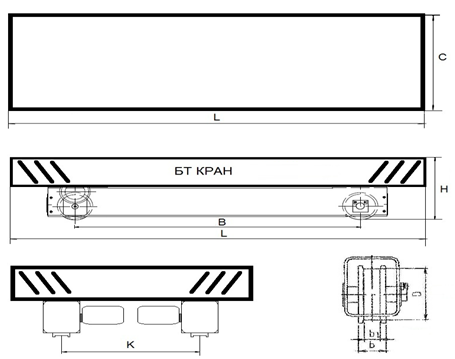  Примечание:* Рельсовые передаточные тележки изготавливаются как в стандартном исполнении, так и по техническому заданию заказчика.** Способ электропитания кабельное 380 В, исполнение общепромышленное, климатическое исполнение по ГОСТ 15150-69 У, категория размещения 3, режим работы по ИСО 4301/1 и ГОСТ 25546-82 А3 (3К), движение тележки прямолинейное, без углов наклона, рельсы и силовой кабель в комплект поставки не входят.Дополнительной оборудование:Контактные данные:Основные технические характеристикиОсновные технические характеристикиОсновные технические характеристикиОсновные технические характеристикиОсновные технические характеристикиГрузоподъемность, тДлина платформы  L, ммШирина платформы С, ммКолея (по осям рельс)К, ммПодкрановый путь (ширина поверхности катания), ммЧастотное регулирование приводаСистема радиоуправления Светозвуковая сигнализация, шт.Датчик от столкновений (оптический), шт.Кабель для питания тележки, мНазвание организацииКонтактное лицоТелефонe-mail